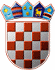                REPUBLIKA HRVATSKA
      KRAPINSKO-ZAGORSKA ŽUPANIJA       Upravni odjel za financije i proračun KLASA: URBROJ: Krapina,           ŽUPAN                                                                                             ŽUPANIJSKA SKUPŠTINAPREDMET:
   PRAVNI TEMELJ:                                  NADLEŽNOST ZADONOŠENJE:              Županijska skupština               PREDLAGATELJ:      ŽupanIZVJESTITELJ:          Nevenka Puljko,v.d. pročelnika Upravnog odjela za financije i                                                      proračunOBRAZLOŽENJE:                   U skladu s člankom 45. Zakona o proračunu (“Narodne novine“, broj 144/21) i člankom 32. Statuta Krapinsko-zagorske županije (“Službeni glasnik Krapinsko-zagorske županije“, broj 13/01, 5/06, 14/09, 11/13, 26/13 – pročišćeni  tekst, 13/18 i 05/20) župan utvrđuje prijedlog I. izmjene i dopune proračuna Županije te ga podnosi Županijskoj skupštini na donošenje. Stoga predlažemo županu da prihvati Prijedlog I. izmjene i dopune Proračuna Krapinsko-zagorske županije za 2022. g.  te da ga podnese Županijskoj skupštini na donošenje.U nastavku iznosimo obrazloženje Prijedloga I. izmjene i dopune Proračuna Krapinsko-zagorske županije za 2022. g.A)  PRIJEDLOG I. IZMJENE I DOPUNE  PRORAČUNA KRAPINSKO-ZAGORSKE ŽUPANIJE ZA 2022. GODINUI. izmjeni  i dopuni Proračuna Krapinsko-zagorske županije za 2022. godinu pristupilo se prvenstveno iz sljedećih razloga:zbog usklađenja minimalnih zakonskih standarda u obrazovanjuzbog korekcije rezultata poslovanjazbog usklade programske klasifikacije kod projekta Regionalni centar kompetentnosti u  ugostiteljstvu i turizmu Zabok radi pripreme dokumentacija za davanje jamstva na kreditno zaduženje SŠ Zabokradi korekcije sredstava na projektu Obnova dvorca Stubički Golubovecradi korekcije sredstava na projektima ZEZ, Dogradnja SB Kr.Toplice i SB St. Toplice iz razloga   promjene prijavitelja projektaI,izmjenama i dopunama Proračuna za 2022. g. planira se Proračun u visini 1.162.898.478,10 kn što je za 13.997.435,00 kn ili 1% manje u odnosu na prethodni plan koji iznosi 1.176.895.913,10 kn. Navedeni Prijedlog I. izmjene i dopune Proračuna za 2022. g. obuhvaća prihode i primitke te rashode i izdatke Županije i njezinih proračunskih korisnika (osnovne i srednje škole, učenički domovi, zdravstvene ustanove, Zavod za prostorno uređenje, Javna ustanova za upravljanje zaštićenim dijelovima prirode, Zagorska razvojna agencija, Dom za žrtve nasilja u obitelji Novi početak).Same promjene u ovoj izmjeni rađene su u dijelu sredstava koja se odnose na KZŽ dok korisnici nisu bili obuhvaćeni ovom izmjenom. U nastavku se iznosi obrazloženje Prijedloga I. izmjene i dopune Proračuna Županije bez sredstava proračunskih korisnika. Dakle, dati će se obrazloženje za proračunska sredstva s kojima, u skladu s zakonskim propisima, Županija i raspolaže.Naime, vlastita sredstva proračunskih korisnika su namjenska i služe za pokriće redovnih rashoda poslovanja i nabave dugotrajne imovine (uglavnom se radi se o sredstvima HZZO-a i nadležnih ministarstava za plaće, troškove potrošnog materijala i energenata te u manjoj mjeri o ostalim namjenskim sredstvima). Proračun Županije ovom I. izmjenom predlaže se u iznosu od 262.890.159,46 kn što je za 19.397.435,00 kn ili 7 % manje u odnosu na prethodni plan koji iznosi 282.287.594,46 kn. Pregled promjena dan je u nastavku obrazloženja. Prihodi i primiciOvom izmjenom Proračuna, prihodi i primici Županije, uključujući i preneseni višak iz prethodnog razdoblja (30.274.203 kn) planirani su u iznosu od 262.890.159,46 kn što je za 19.397.435,00 kn ili 7% manje od prethodnog plana koji iznosi 282.287.594,46 kn. U nastavku se daje pregled promjena na pozicijama prihoda i primitaka. Tako je došlo do promjene slijedećih prihoda odnosno primitaka:5.081.000 kn –opći prihodi i primici-smanjenje750.000,00 kn - povećanje poreza na dohodak od obrta i slobodnih zanimanja sukladno realizaciji 2021.g.21.203,00 -smanjenje ostalih prihoda409.797,00-smanjenje radi usklade rezultata poslovanja sukladno realizaciji u 2021. godini5.400.000,00- smanjenje-mijenja se nositelj kredita, to je sad SŠ Zabok221.135,00 kn – DEC –smanjenje radi usklade minimalnih zakonskih standarda u obrazovanju sukladno Odluci Vlade za 2022. godinu30.700,00 kn-donacijepovećanje za donaciju zaštitne opreme u iznosu od 30.700,00 kn16.700.000,00-projekti EUsmanjenje –prihodi za projekte ZEZ, Dogradnja SB Kr.Toplice, Dogradnja SB St.Toplice - 2.574.000,00 kn- Ministarstvo –prijenos EU- povećanje za sredstva za obnovu od potresa dvorca St Golubovec  Rashodi i izdaciOvom izmjenom Proračuna, rashodi i izdaci  Županije,  planirani su u iznosu od od 262.890.159,46 kn što je za 19.397.435,00 kn ili 7% manje od prethodnog plana koji iznosi 282.287.594,46 kn. Razdjel 003 – Upravni odjel za gospodarstvo, poljoprivredu, turizam, promet i komunalnu infrastrukturuU ovom odjelu planirana su sredstva u iznosu od 21.942.211,00 kn što je za 50.000,00 kn  više od prethodnog plana koji iznosi 21.892.211,00 kn. Povećani su sljedeći rashodi za iznos od (50.000,00 kn):50.000,00 kn-Zaštita i promocija izvornih zagorskih proizvodaRazdjel 004 – Upravni odjel za financije i proračunU ovom odjelu planirana su sredstva u iznosu od 29.181.000,00 kn što je za 103.000,00 kn   više od prethodnog plana koji iznosi 29.078.000,00 kn.Promjene unutar razdjela su kako slijedi: Povećani su sljedeći rashodi za iznos od (500.000,00 kn):500.000,00 kn – Plaće i doprinosi	Smanjeni su sljedeći rashodi za iznos od (397.000,00kn);397.000,00 -  usklada –povrat sredstava poreza na dohodak (smanjeno radi većeg povrata u 2021. godini pa je obveza za 202. godinu manja)Razdjel 005 – Upravni odjel za prostorno uređenje, gradnju i zaštitu okolišaU ovom odjelu planirana su sredstva u iznosu od 30.936.545,68 kn što je za 140.000,00 kn  više od prethodnog plana koji iznosi 30.796.545,68 kn.Promjene unutar razdjela su kako slijedi: Povećani su sljedeći rashodi za iznos od (140.000,00 kn):140.000,00 kn – Strateška procjena utjecaja na okoliš;Razdjel 007 – Upravni odjel za obrazovanje, kulturu, sport i tehničku kulturuU ovom odjelu planirana su sredstva u iznosu od 112.538.136,00 kn što je za 4.521.135,00 kn manje od prethodnog plana koji iznosi  117.059.271,00 kn. Promjene unutar razdjela su kako slijedi: Povećani su sljedeći rashodi za iznos od (1.500.000,00 kn):400.000,00 kn – Kapitalne pomoći općinskim proračunima600.000,00 kn – Projektno – tehnička dokumentacija za dogradnju i adaptaciju škola;500.000,00 –povećanje za otplatu kredita za Regionalni centar kompentnosti u turizmu i ugostiteljstvu Zabok-Smanjeni su sljedeći rashodi za iznos od (6.021.135,00 kn):400.000,00 kn – Tekuće i investicijsko održavanje OŠ,SŠ221.135,00 – DEC-usklada sukladno odluci Vlade o minimalnom zakonskom standardu5.400.000,00 –Regionaln centar kompentnosti u turizmu i ugostiteljstvu Zabok-promjena nositelja kredita-SŠ ZabokRazdjel 008 – Upravni odjel za opće i zajedničke posloveU ovom odjelu planirana su sredstva u iznosu od 7.167.860,00 kn što je za 30.700,00 kn  više od prethodnog plan koji iznosi 7.137.160,00 kn.Promjene unutar razdjela su kako slijedi: Povećani su sljedeći rashodi za iznos od (30.700,00 kn):30.700,00 kn – Donacija maski za OŠ i SŠRazdjel 009 – Upravni odjel za javnu nabavu i EU fondoveU ovom odjelu planirana su sredstva u iznosu od 16.785.347,79 kn što je za 14.700.000,00 kn ili 47% manje  od prethodnog plana koji iznosi 31.485.347,79 knPromjene unutar razdjela su kako slijedi: Povećani su sljedeći rashodi za iznos od (2.000.000,00 kn):2.000.000,00 kn –Obnova od potresa dvorac St.Golubovec i projektno tehnička dokumentacija za obnovu dvorca St.GolubovecSmanjeni su sljedeći  rashodi za iznos od (16.700.000 kn):9.900.000,00 kn –ZEZ4.900.000,00 kn –Dogradnja SB Kr.Toplice1.900.000,00 kn – Dogradnja SB St. TopliceKao nositelji gore navedenih projekata određuju se ustanove te se iz tih razloga sredstva planirana na pozicijama KZŽ smanjuju.,Proračun je povezan sa Planom razvoja Krapinsko- zagorske županije 2021-2027. i Provedbenim programom Krapinsko zagorske županije za razdoblje 2022-2025.,  koji se nalazi na mrežnim stranicama KZŽ (https://kzz.hr/sadrzaj/novosti/donosenje-programa-kzz-za-razdoblje-2022-2025/Provedbeni%20program%20Krapinsko-zagorske%20%c5%beupanije%202022-2025.pdf)Unutar Provedbenog programa, pod točkom 5. Indikativni financijski okvir za provedbu mjera, aktivnosti i projekta, prikaz je povezanosti utvrđenih mjera i pripadajućih ključnih aktivnosti i projekata s odgovarajućim stavkama u proračunu                                                                                                                       v.d. Pročelnika                                                                                                                         Nevenka PuljkoPrijedlog I. izmjene i dopune  Proračuna Krapinsko-zagorske županije za 2022. godinu Članak 45. Zakona o proračunu (“Narodne novine“, 144/21) i članak 17. i 32. Statuta Krapinsko-zagorske županije (“Službeni glasnik Krapinsko-zagorske županije“, broj 13/01, 5/06, 14/09, 11/13, 26/13 – pročišćeni  tekst, 13/18 i 05/20)                                    